ГБОУ Республики Марий Эл «Косолаповская  школа-интернат»Открытый урок в 7 классе на тему:Породы свиней.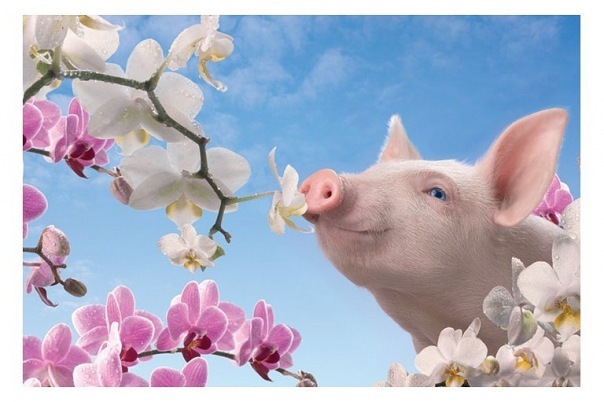 Разработала и провела:                                                                                   учитель с/х труда                                                                               Шишкина Т.А.с. Косолапово.2013 г. Тема урока: Породы свиней.Тип урока: комбинированный.Цель: Познакомить с породами свиней.                                                                                      Задачи:                                                                                                                                         - формировать и систематизировать представления детей о породах свиней, местах их обитания, пользе для человека;                                                                                                               - коррекция памяти через запоминания породы свиней;                                                                                                                             - воспитывать положительное отношение к труду.Оборудование: карточки с заданиями, проектор, учебники, тетради.                                              Ход урока:I. Организационный момент. Слайд 1.Отчет дежурного о готовности класса к уроку.Вот звонок нам дал сигнал-                                               Поработать час настал.2. Коррекционно-развивающие упражнения.а) упражнение на развитие внимания (карточка). Найдите 7 отличий. Слайд б) упражнение на развитие мышления (карточка). Чего не может быть? Слайд в) посчитайте животных и впишите количество в кружок (карточка). Слайд II. Проверка Д-З.-Рассмотрите рисунки 6,7 и ответьте письменно на вопрос. Какие корнеплоды убирают раньше – столовую свёклу или столовую морковь? Почему? (карточка). Слайд -Рассмотрите рисунки 8,9, определите, какие корнеплоды столовой свёклы и столовой моркови обрезаны правильно, и закрасьте их цветными карандашами (карточка). -Каких стандартных размеров должны быть столовые корнеплоды, закладываемые на длительное хранение? Выберите правильный ответ из предложенных и подчеркните его цветным карандашом (карточка). Слайд III. Введение в тему.Мы живем в сельской местности, работаем на земле и выращиваем скот.И, наверное, нет такого хозяйства в селах и деревнях, где бы ни выращивали домашних животных.  О ком сейчас пойдет речь, мы узнаем, отгадав загадку.Упражнение на развитие логического мышления и слухового восприятия. Слайд Загадка:У меня есть к вам вопрос – Кто испачкал рот и нос? Кто в луже целый день сидит?И хрюкая, на вас глядит. Подскажите мне друзья – Как зовут её – (свинья).И сегодня на этом уроке мы с вами поговорим о выращивании свиней.- Кто дома содержит свиней?- Для чего они вам нужны?Это хорошо, вы уже многое знаете и умеете.  Какая тема нашего сегодняшнего  урока вы узнаете, если расшифруете эту шифровку. Слайд IV. Сообщение темы и цели урока.Сегодня мы начинаем новую тему, но сначала нам надо её отгадать.ООПОРОДЫООООСВИНЕЙОООООО.  (нужно убрать лишние буквы о)                 Слайд № Тема нашего занятия «ПОРОДЫ СВИНЕЙ». Слайд  Работа в тетрадях. Записать тему в тетрадь.V. Изучение новой темы. ПОРОДЫ СВИНЕЙ. СлайдСуществует большое количество самых разнообразных пород свиней, различающихся внешним видом и направлением их продуктивности. Порода – группа сельскохозяйственных или некоторых других животных одного вида, имеющих общее происхождение и обладающих определенными признаками, особенностями и полезными хозяйственными свойствами, передающимися по наследству. Слайд Направления продуктивности в свиноводстве и породы. Слайд                                       Свиней, разводимых в нашей стране, относят к трем направлениям продуктивности (производственные типы): мясо – сальному,  мясному и сальному. Основным признаком, характеризующим направление мясной продуктивности, является выход мышечной ткани в туше свиней при живой массе 100 кг при убое.Работа по учебнику.                                                                                                     Свиньи мясо - сального типа - Слайд                                                                               занимают промежуточное положение между животными мясного и сального типов. Животные крупные, с длинным, широким и глубоким туловищем. Обхват груди за лопатками обычно составляет длину туловища. Голова средней длины, достаточно широкая. Грудь умеренно широкая, глубокая. Туловище хорошо развито. Крестец умеренной длины и ширины. Окорока округлые и мясистые. Конечности хорошо развиты. Кожа тонкая, с умеренно обросшей щетиной. К таким породам относятся: Крупная белая порода, Ливенская порода.Словарная работа: масть, корейка, грудинка, бекон.                                                                                                   Масть- окраска кожи.                                                                                                        Корейка – спинная часть туши свинины с костью.                                               Грудинка – часть туши.                                                                                                   Бекон- засоленный мясной продукт, бок молодой свиньи без ног.Свиньи мясного  направления продуктивности - Слайд                      характеризуются удлиненным, несколько плоским туловищем, относительно высокими ногами и облегченным передом. Голова небольшая. Шея средней длины и ширины. Спина и поясница прямые, достаточно длинные,  с округлыми ребрами и длинными боками. Окорока хорошо развиты. Кожа тонкая, эластичная, с густым нежным волосом (щетиной), без складок. От свиней мясных пород получают вкусное мясо, из которого делают ветчину, колбасу и другие продукты.                                   К таким породам относятся: Уржумская, Эстонская породы.Свиньи сального типа характеризуются  - Слайд                                         характеризуются массивностью, укороченным телосложением, с большими, хорошо выполненными окороками. Обхват груди за лопатками почти равен длине туловища или несколько превышает ее. Голова небольшая, короткая и широкая. Шея сравнительно короткая, но толстая. Холка небольшая. Грудь глубокая и широкая. Спина и поясница умеренной длины. Крестец широкий, слегка обвислый, окорока большие. Конечности относительно короткие, кожа нетолстая, с мягкой густой щетиной. Животные отличаются высокой скороспелостью. К таким породам относятся: Миргородская порода.ДРУГИЕ ПОРОДЫ СВИНЕЙ Слайд VI. Физкультминутка Слайд Упражнение для снятия усталости глаз. Встали, взяли ручки, вытянули руку вперед, посмотрели на ручку. Закрыли глаза.Представьте  то животное, которое мы с вами проходим. Давайте нарисуем его.ПородыМясо - сальные                                    мясные                                         сальныеМясо - сальныеМясныеСальные Работа в тетрадях                                                                                                  VII. Закрепление:  слайд 1.Для чего разводят свиней?2.На какие три группы делятся породы свиней?3.Какие породы относятся к каждой из групп?4.Что такое масть?5.Какая порода свиней является наиболее распространённой?Тест по теме «Породы свиней» слайд От каких животных произошли домашние свиньи:                                                     А  домашней свиньи                                                                                                                    Б  Дикого кабанаДиких свиней стали приучать ради:    А мяса; Б Сала;  В Сала и мяса.Кожа свиней покрыта:  А пухом; Б шерстью; В щетиной.Как называется порода свиней, хорошо переносящая жаркое лето:                         А Сибирская северная                                                                                                              Б Степная белая.Как называется порода свиней, которая хорошо переносит зиму:                                   А Сибирская северная; Б Степная белая.Ключ: 1Б; 2В; 3В; 4Б, 5А. слайдVIII. Подведение итогов урока.-Вот и подошел к концу наш урок.- Что нового вы узнали?- О чем сегодня мы беседовали?- Пригодятся ли вам знания, полученные сегодня в дальнейшей вашей жизни?- Мы сегодня на уроке познакомились с породами свиней. И теперь вы знаете, какие породы свиней нужно разводить в нашей местности.Выставление оценок, комментарий.IX. Задание на дом. Стр. 131.Приложение № 1     Соедините последовательно точки.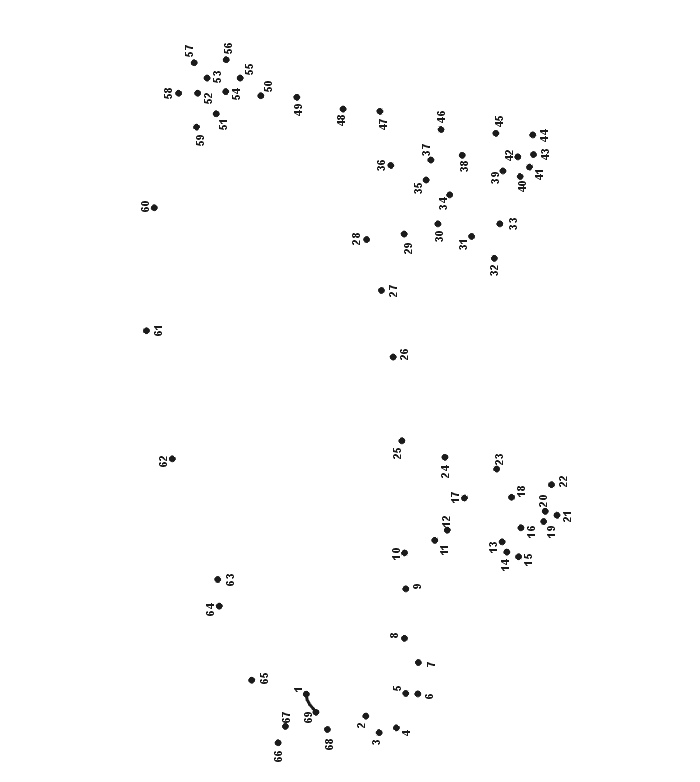 Приложение № 2Чего не может быть?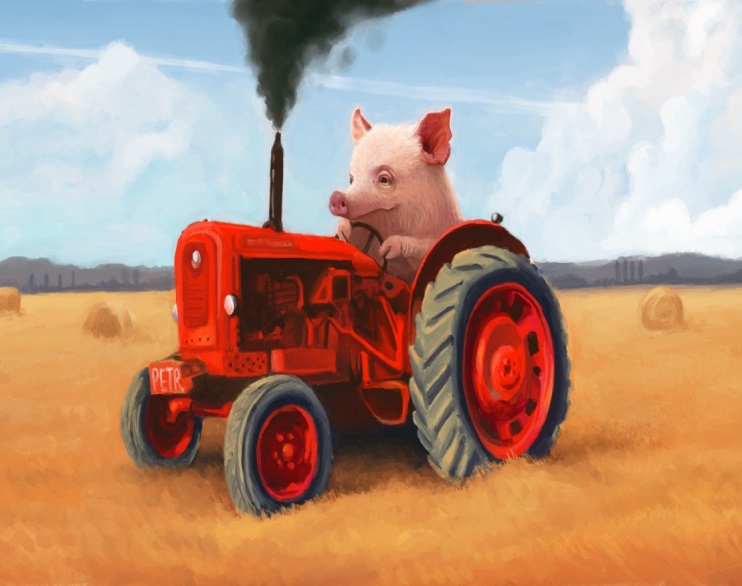 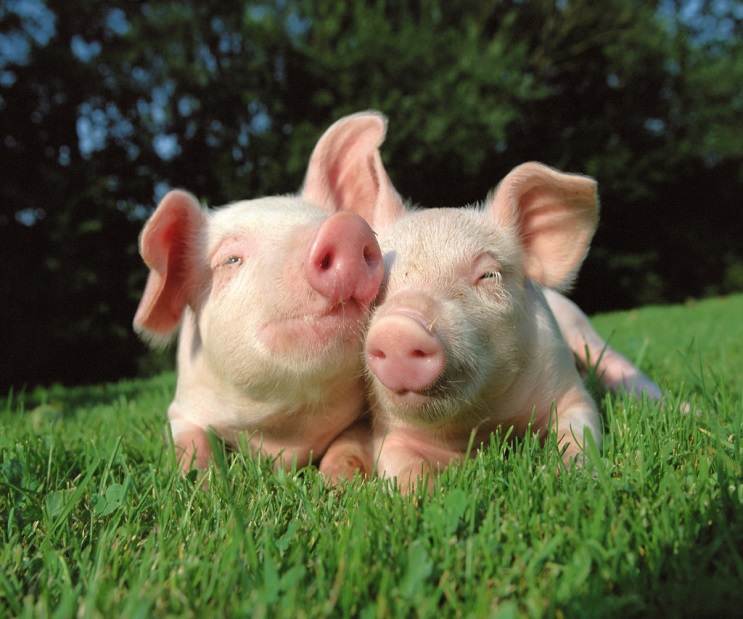 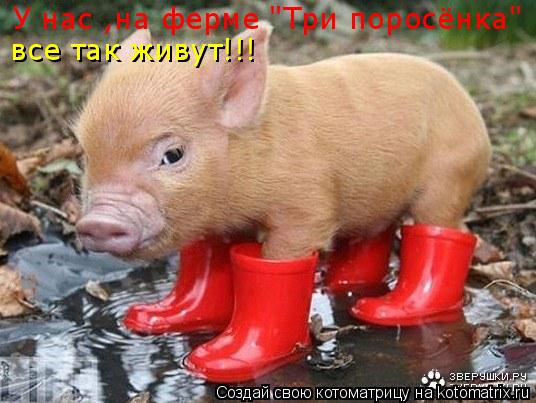 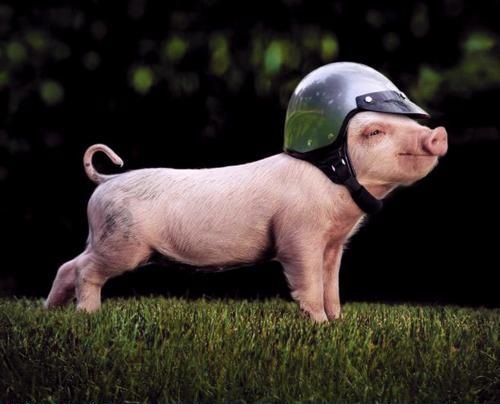 Приложение № 3Посчитайте животных.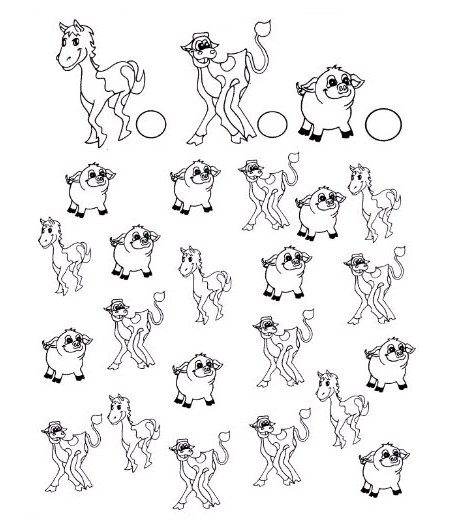 Приложение №4        Найдите отличия.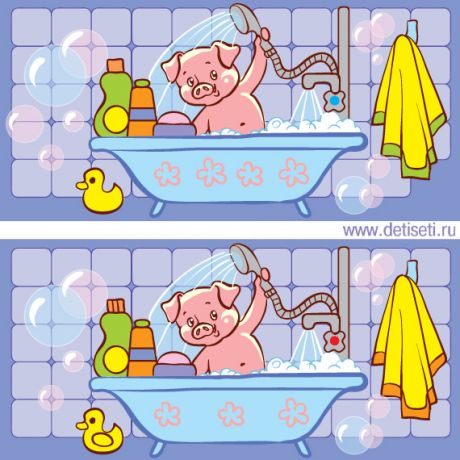 названиеокраскамассаКакое мясоГде используютВнешнее строениеКрупная  белаябелая300-350             220-280С прослойкой жираКорейка грудинкаКрепкое тело, голова и тело небольшиеЛивенскаяпёстрая300-320             220-240С прослойкой жираКрепкое широкое телоУржумскаябелая310             240Мясо жирноеКолбаса ветчинаКрепкое тело, крупные.Эстонскаябелая320             220Мясо жирноеКолбаса ветчинаДлинное тело и уши.МиргородскаяЧерно-пестрая260-300             200-230Большой слой саласалоКрупное тело и широкая грудь.